Special Union for the International Classification of the Figurative Elements of Marks ( )AssemblyThirtieth (19th Ordinary) SessionGeneva, October 2 to 11, 2017REPORTadopted by the AssemblyThe Assembly was concerned with the following items of the Consolidated Agenda (document A/57/1):  1, 2, 3, 4, 5, 6, 10, 12, 30 and 31.The reports on the said items are contained in the General Report (document A/57/12).Mr. Jung Dae Soon (Republic of Korea) was elected Chair of the Assembly;  Mr. Robert Ullrich (Austria) was elected Vice-Chair.  [End of document]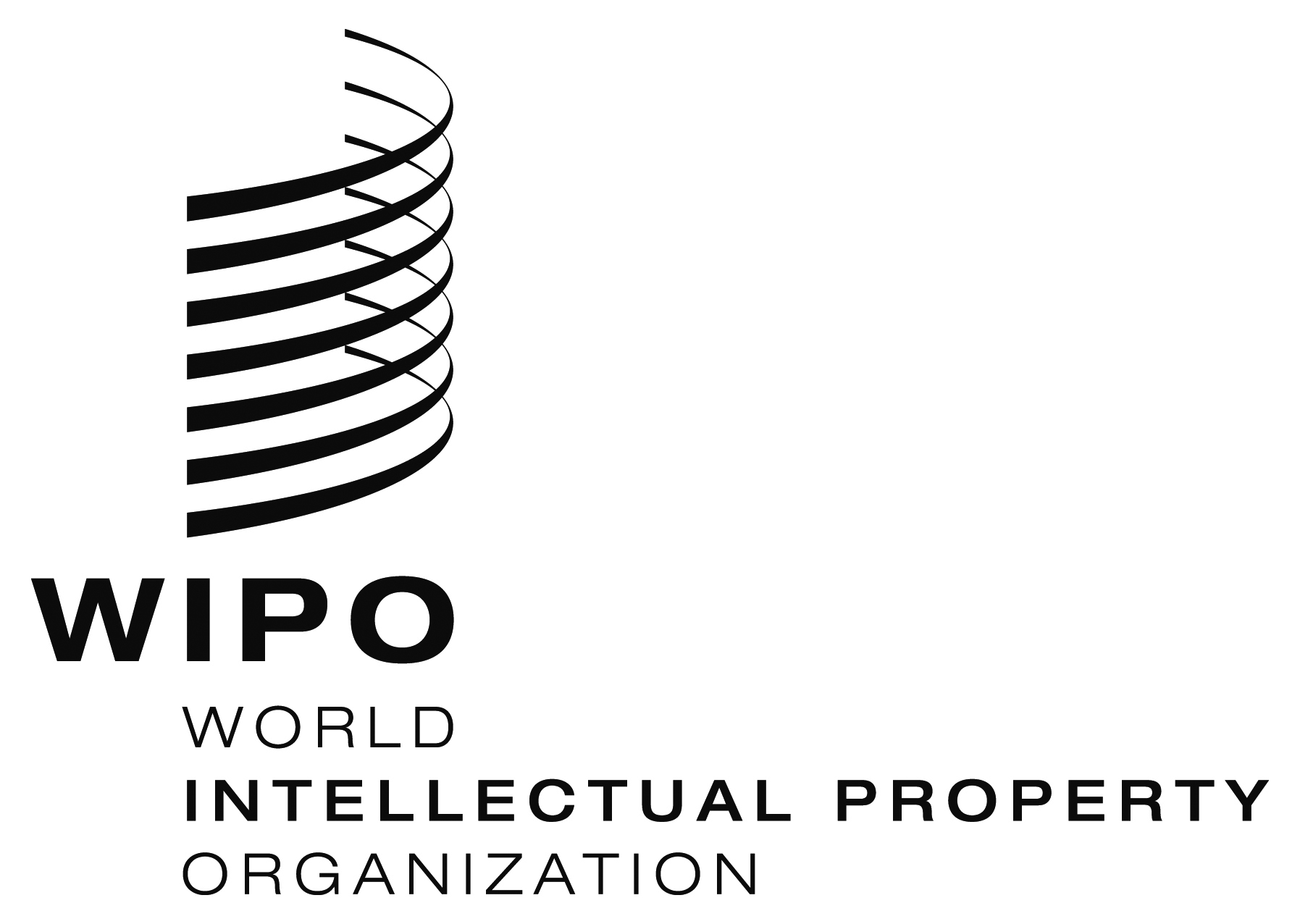 EVA/A/30/1VA/A/30/1VA/A/30/1ORIGINAL:  EnglishORIGINAL:  EnglishORIGINAL:  EnglishDATE:  December 14, 2017DATE:  December 14, 2017DATE:  December 14, 2017